RAI CINEMAPresentaSGARRO ALLA CAMORRAIL PRIMO FILM DI MARIO MEROLA, UN MITO DELLA SCENEGGIATA NAPOLETANA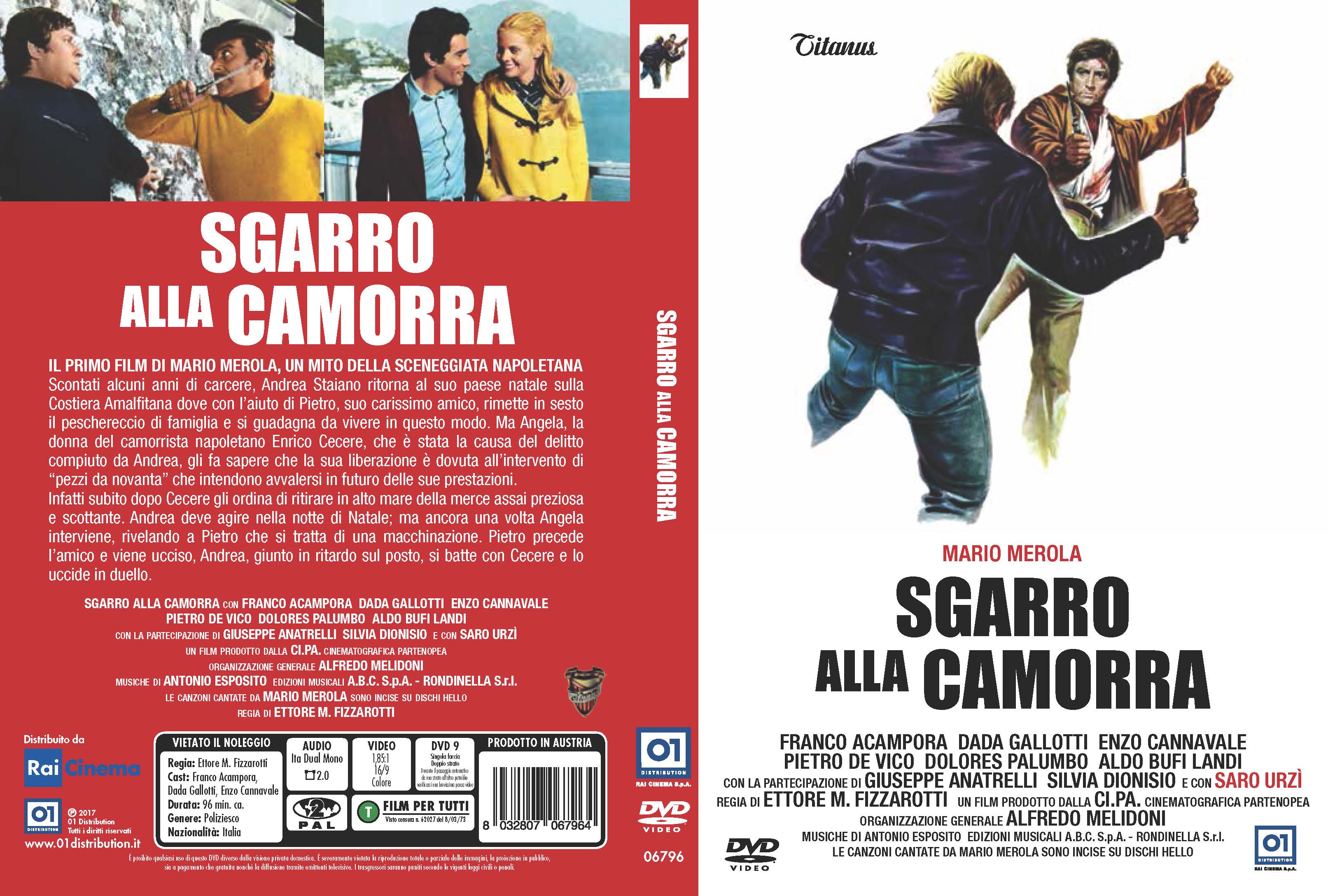 IN VENDITA IN DVD DAL 15 GIUGNO 2017 DISTRIBUITO DA 01 DISTRIBUTION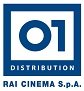 SINOSSIScontati alcuni anni di carcere, Andrea Staiano ritorna al suo paese natale sulla Costiera Amalfitana dove con l’aiuto di Pietro, suo carissimo amico, rimette in sesto il peschereccio di famiglia e si guadagna da vivere in questo modo. Ma Angela, la donna del camorrista napoletano Enrico Cecere, che è stata la causa del delitto compiuto da Andrea, gli fa sapere che la sua liberazione è dovuta all’intervento di “pezzi da novanta” che intendono avvalersi in futuro delle sue prestazioni. Infatti subito dopo Cecere gli ordina di ritirare in alto mare della merce assai preziosae scottante. Andrea deve agire nella notte di Natale; ma ancora una volta Angela interviene, rivelando a Pietro che si tratta di una macchinazione. Pietro precede l’amico e viene ucciso, Andrea, giunto in ritardo sul posto, si batte con Cecere e lo uccide in duello.CAST ARTISTICOMARIO MEROLA, FRANCO ACAMPORA, DADA GALLOTTI, ENZO CANNAVALE, PIETRO DE VICO, DOLORES PALUMBO, ALDO BUFI LANDI, con la partecipazione di GIUSEPPE ANATRELLI, SILVIA DIONISIO e con SARO URZI’CAST TECNICOREGIA 			       			                              	ETTORE MARIA FIZZAROTTISCENEGGIATURA							VINCENZO GRANO,ALFREDO MELIDONI, ETTORE MARIA FIZZAROTTIFOTOGRAFIA  								ALBERTO SPAGNOLIMUSICHE 							   	ANTONIO ESPOSITOUNA PRODUZIONE	CI.PA. – Cinematografica PartenopeaORGANIZZAZIONE GENERALE					ALFREDO MELIDONIDATI TECNICI DVDTIPO DVD 9 singola faccia doppio stratoAUDIO Dual Mono - ItalianoSOTTOTITOLI ---VIDEO 1,85:1  16/9 – ColoreDURATA 96’Ufficio stampa per 01 Distribution home-video: Lucrezia Viti Tel. 06 33179 447 – cell. 348 2565827 / l.viti@raicinema.it Per immagini e materiali vari consultare il sito www.01distribution.it – Area press home-video 